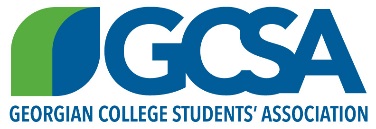 Date:  Thursday May 25, 2017Time: 3:00 P.M. to 4:00 P.M. Location: K323 Present:   Amiee Conklin 	DirectorAvery Konda  	President Christina Meredith	Manager of Student Transition & Leadership Jake Chevrier	VP Administration	Kavisha Shah 	VP External & Equity Miguel Paternoster	Marketing Co-pShannon Kelly 	VP Internal Relations
Shivani Talati 	DirectorPresent:   Amiee Conklin 	DirectorAvery Konda  	President Christina Meredith	Manager of Student Transition & Leadership Jake Chevrier	VP Administration	Kavisha Shah 	VP External & Equity Miguel Paternoster	Marketing Co-pShannon Kelly 	VP Internal Relations
Shivani Talati 	DirectorRegrets:Anushka Angurala 	DirectorAlex Blandford 	Director	Darshak Patel 	DirectorGreg Gill 	DirectorMarina Suvorova 	VP Athletics & Health PromotionsPaulo Cardoso 	VP Student Engagement & CommunicationsRegrets:Anushka Angurala 	DirectorAlex Blandford 	Director	Darshak Patel 	DirectorGreg Gill 	DirectorMarina Suvorova 	VP Athletics & Health PromotionsPaulo Cardoso 	VP Student Engagement & CommunicationsAgenda OverviewMeeting called to order: 3:00Quorum Check: Late members:Name Left early:Name Acceptance of Agenda:Removal of residence lifeAdd me to weRemove TLC updateAdd OrientationMeeting closed at: 4:10Next meeting is June 1 in room K323Guest Speakers/PresentersPresenterPortal Update Krista’s last day is June 2ndLinda Middleton will be the liaison for the GCSA and the Portal Monika Bernolak will be working with marketing of the portalKristaAsk Don’t Assume Create an interactive event where students ask no off limits cultural questions3-4 students will represent cultureCulture will change weekly or monthlyThis is a pilot eventThere will be music and pictures, but no wordsThis increases diversity, education, and removes false pretensesLooking for help with promotions on social media and monitors as well as a locationLooking for our networks to find volunteersAlso needs to book vendor spaceThis qualifies for a CCMGBadrNew BusinessPresenterOrientation Integrating smaller campuses into our orientationWill send out an emailAveryMe to WeWants to bring this backPoverty, education and social rightsCost effective location is the AmazonNeed a minimum of 12 people, cost is $41, 520Would go a week before get connected TLC was as great supporter in the pastKavishaKPI Surveys Decide time for training Need to complete sign up sheetJakeItstarts Campaign June 7 from 11-2Papers with #itstarts and you come up with a word that best describes racism or discrimination, or words that support inclusivenessPromote this through GCSA to have them come to the office to have students complete thisAsked for help with soft launch before June 7, all gcsa members doing this before June 7 and have these photos on our monitorsSit down with Miguel to create waiver for photosKavishaKairos BlanketTime for doing a Kairos blanketGoing to do this exercise outside of the library or public spot instead of a workshopKavisha